                                                                                                                        بسمه تعالی                                                                                                                          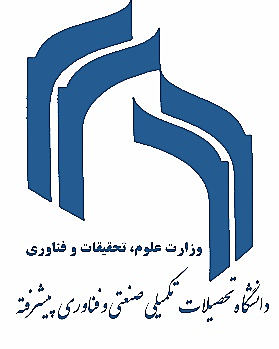 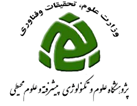 فرم مشخصات همکاران و کارشناسان طرح های پژوهشی و دانشجویان خارج از دانشگاه جهت صدور کارت ورود به آزمایشگاه / کارگاه1- مدارک لازم برای دانشجویان خارج از دانشگاه: فرم مشخصات، گواهی اشتغال به تحصیل از دانشگاه مبدا، نامه موافقت معاونت آموزشی دانشگاه با راهنمایی استاد مربوطه، تائیدیه حراست دانشگاه، یک قطعه عکس.2- مدارک لازم برای همکاران و کارشناسان طرح های پژوهشی: فرم مشخصات، مدرک فارغ التحصیلی، مصوبه شورای پژوهشی، تائیدیه حراست دانشگاه، یک قطعه عکس.3- کارت ورود به آزمایشگاه / کارگاه به مدت سه ماه معتبر است و بعد از آن نیاز به تمدید دارد. ردیفنامنام خانوادگیرشته تحصیلینام مجری طرح / استاد راهنماعنوان طرح (همکاران و کارشناسان طرح ها)تاریخ اتمام طرح مهلت مجوز ورود به آزمایشگاه / کارگاه بر اساس مصوبه شورای پژوهشی (همکاران و کارشناسان طرح ها) 1محل حضور: آزمایشگاه / کارگاه1-2- 3-امضای استاد راهنما/ مجریامضای مدیر گروه آزمایشگاه / کارگاه مورد استفاده1-2- 3-امضای رئیس پژوهشکده / دانشکده آزمایشگاه یا کارگاه مورد استفاده1-2- 3-توضیحات: توضیحات: توضیحات: توضیحات: 